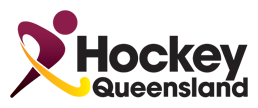 QUEENSLAND PLAYER WITHDRAWAL NOTIFICATION PROCESSIf a selected player is no longer able to commit to their QLD Masters selection, the process for notifying the committee is as follows: The selected player must, as soon as practical after becoming aware of their circumstances changing, notify by email the manager of the side they were selected in of their withdrawal On receipt of such email, the manager is required to forward this email to the QLD Men’s Masters Secretary secretary.mensmasters@hockeyqld.com.auThe Secretary will forward this email to the Chairman of Selectors who in consultation with the relevant team coach will review the shadow players for a suitable replacement.Once a suitable replacement has been identified, the decision is to be emailed to the QLD Men’s Masters Secretary.The secretary is the only person who will contact the identified shadow player to see if they are still available.If the individual accepts the selection, the appropriate paperwork is then emailed to the Coach and Manager confirming acceptance of the position in the relevant team.Should the shadow player not be available for selection, the process from Step 3 will reoccur until such time as a shadow player accepts the offer.  Should insufficient shadow players be available the Chairman of Selectors and the Coach will determine replacement as per below:Division 1 Teams – From a list of current Hockey Queensland Registered Players from current or older age groups.Division 2 Teams – From a list of current Hockey Queensland Registered Player from current or older age groups first then from players from other States who have been exempted to play for another State. 